Шкаф питания и коммутации ШПККомплект однотипных шкафов:Комплектация: корпус металлический ЩМП-3-0, 650х500х220, источник вторичного питания 2шт., автоматические выключатели 4шт., розетка 1шт., подсветка.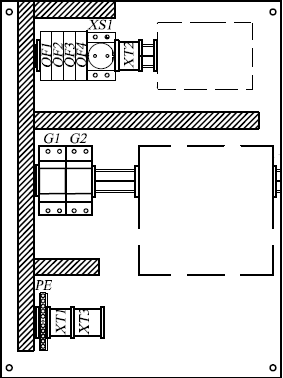 Комплектация: корпус металлический ЩМП-3-0, 650х500х220, источник вторичного питания 1шт., автоматические выключатели 3шт., розетка 1шт., подсветка.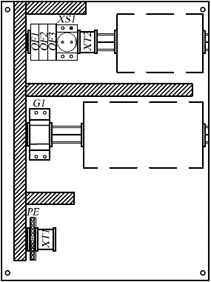 *при поставке только ТСРВ-042, ТСРВ-043, ИВК-102 в базовом исполнении,АССВ-030 в комплекте с антенной и кабелем или АСЕВ-040 с кабелем карта заказа не требуется. В случае заказа оборудования ТСРВ-042, ТСРВ-043, ИВК-102 в комплектации отличной от базового исполнения (с преобразователями расхода, температуры, давления) оформляется соответствующая карта заказа.Оборудование,поставляемое в составе ШПК с ОБЯЗАТЕЛЬНЫМ заполнением карт заказа:Примечания:При заполнении карты заказа в прямоугольнике выбранной позиции ставится знак  Х  ,значение параметра указывается в графе таблицы или прямоугольнике рядом с его наименованием ГородРоссия, 656010, Барнаул, пр. Ленина, 195телефон	 8-(3852)-55-66-88e-mail: 	vzljotaltay@mail.ruДокументация и программное обеспечение размещены на сайте взлет-алтай.рфПлательщикРоссия, 656010, Барнаул, пр. Ленина, 195телефон	 8-(3852)-55-66-88e-mail: 	vzljotaltay@mail.ruДокументация и программное обеспечение размещены на сайте взлет-алтай.рфИНН / КПП  Россия, 656010, Барнаул, пр. Ленина, 195телефон	 8-(3852)-55-66-88e-mail: 	vzljotaltay@mail.ruДокументация и программное обеспечение размещены на сайте взлет-алтай.рфПолучательРоссия, 656010, Барнаул, пр. Ленина, 195телефон	 8-(3852)-55-66-88e-mail: 	vzljotaltay@mail.ruДокументация и программное обеспечение размещены на сайте взлет-алтай.рфПочтовый адресРоссия, 656010, Барнаул, пр. Ленина, 195телефон	 8-(3852)-55-66-88e-mail: 	vzljotaltay@mail.ruДокументация и программное обеспечение размещены на сайте взлет-алтай.рфРоссия, 656010, Барнаул, пр. Ленина, 195телефон	 8-(3852)-55-66-88e-mail: 	vzljotaltay@mail.ruДокументация и программное обеспечение размещены на сайте взлет-алтай.рфРоссия, 656010, Барнаул, пр. Ленина, 195телефон	 8-(3852)-55-66-88e-mail: 	vzljotaltay@mail.ruДокументация и программное обеспечение размещены на сайте взлет-алтай.рфтелефон, факсРоссия, 656010, Барнаул, пр. Ленина, 195телефон	 8-(3852)-55-66-88e-mail: 	vzljotaltay@mail.ruДокументация и программное обеспечение размещены на сайте взлет-алтай.рфДоставкасамовывозсамовывозЖ/ДЖ/ДАВИАРоссия, 656010, Барнаул, пр. Ленина, 195телефон	 8-(3852)-55-66-88e-mail: 	vzljotaltay@mail.ruДокументация и программное обеспечение размещены на сайте взлет-алтай.рфПеревозчикРоссия, 656010, Барнаул, пр. Ленина, 195телефон	 8-(3852)-55-66-88e-mail: 	vzljotaltay@mail.ruДокументация и программное обеспечение размещены на сайте взлет-алтай.рфПункт назначенияПункт назначенияРоссия, 656010, Барнаул, пр. Ленина, 195телефон	 8-(3852)-55-66-88e-mail: 	vzljotaltay@mail.ruДокументация и программное обеспечение размещены на сайте взлет-алтай.рфПредполагаемая дата оплатыПредполагаемая дата оплатыПредполагаемая дата оплатыПредполагаемая дата оплатыПредполагаемая дата оплатыРоссия, 656010, Барнаул, пр. Ленина, 195телефон	 8-(3852)-55-66-88e-mail: 	vzljotaltay@mail.ruДокументация и программное обеспечение размещены на сайте взлет-алтай.рфЗаявка №Дата готовности«»20      г.Заявка №от «» 20      г.Дата готовности«»20      г.Заявка №Дата готовностиШПК исполнения18-01.0  шт.ШПК исполнения 18-01.5шт.Оборудование, поставляемое в составе ШПКбез оформления карт заказа*:ТСРВ-043ТСРВ-042ИВК-102АССВ-030АСЕВ-040УРСВ-510цУРСВ-520цУРСВ-530цУРСВ-540цТСРВ-027УРСВ-522цУРСВ-542цУРСВ-544цУРСВ-510VцЛицо заполнившее карту(ФИО, должность)(подпись)Тел.e-mail: